	Privacy Notice – how we use your information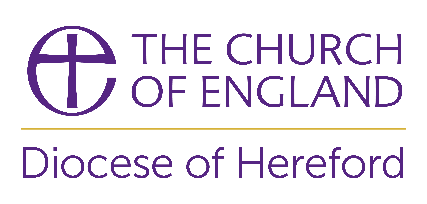 1. Your personal data – what is it?Personal data relates to a living individual who can be identified from that data. Data for example can be a name, photograph, email address, bank details, information on social networking websites, medical information, or a computer IP address. Identification can be by the data alone or in conjunction with any other information in the data controller’s possession or likely to come into such possession. The processing of personal data is governed by the General Data Protection Regulation (GDPR).2. Who are we?Hereford Diocesan Board of Finance is a registered charity and the financial and administrative body for the Church of England in the Diocese of Hereford.3. How do we process your personal data?Hereford Diocesan Board of Finance complies with its obligations as a data controller under the GDPR by:•	keeping personal data up to date;•	storing and destroying it securely;•	not collecting or retaining excessive amounts of data;•	protecting personal data from loss, misuse, unauthorised access and disclosure; and•	ensuring that appropriate technical measures are in place to protect personal data.4. Why do we process your personal data?We use your personal data for the following purposes:•	To deliver our charitable aims which are to promote, facilitate and assist the work and purposes of the Church of England for the advancement of the Christian faith in the Diocese of Hereford and elsewhere and to provide a voluntary service for the benefit of the public;•	To administer records of clergy, laity, parish, deanery, archdeaconry, diocesan, cathedral, schools, synod members, officers, employees, volunteers & committees;•	To fundraise and promote the interests of the Church of England and our charity;•	To manage our employees and volunteers;•	To maintain our own accounts and records (including processing of gift aid);•	To carry out comprehensive safeguarding procedures and checks in accordance withbest safeguarding practice from time to time;•	To inform you of news, events, activities, training and services running either within theDiocese of Hereford, further afield or externally that are relevant to your role. Occasionally these events may include a cost. They will be shared through:o	Mailings (by email and/or hard copy)o	ENews (subscription emails from which you can unsubscribe at any time)5. What is the legal basis for processing your personal data?•	Most processing is necessary for our legitimate interests or the legitimate interests of a third party (such as the Church Commissioners or another Church of England organisation)•	We also process data to enable us to meet our legal, contractual and statutoryobligations. Examples would be to operate our payroll function or to undertake disclosure and barring checks or to process your gift aid donations;•	We can process information about your religious beliefs where that processing relates to members or former members (or those who have regular contact with it in connection with those purposes) and there is no disclosure to a third party without consentIn all other instances your explicit consent will be obtained.6. Sharing your personal dataYour personal data will be treated as confidential. We sometimes need to share the data we process with you and also with others. It will only be shared with third parties where it is necessary for the performance of our work or with your prior consent. We will need to share your data with some or all of the following:The appropriate bodies of the Church of England including other data controllers such as the Bishop of Hereford or the National Church Institutions;Our agents, servants and contractors.Diocesan officers, bishops, archdeacons, officeholders and other clergy or lay persons nominated or licensed to support the mission of the Church of England in the Diocese.Other persons or organisations operating within the Diocese of Hereford including, where relevant, the Hereford Diocesan Board of Education, the Bishop Anthony Education Trust,  the Bishop’s Council, the Dean and Chapter of Hereford Cathedral, the Diocesan Registry and the Chancellor of the Consistory Court for the Diocese of Hereford;Educators and examining boards Statutory consultees such as Historic EnglandCrockford’s Clerical DirectoryLocal and central government and statutory undertakers such as utility companies in respect of supplies of energy to a property.7. How long do we keep your personal data?We will keep some records permanently (such as minutes of our trustee meetings) or for an extended period of time if we are legally required to do so. For example HMRC require us to retain financial records for a minimum of 7 years. We aim to keep data only for as long as is necessary and we may delete it when it is no longer needed.8. Your rights and your personal dataUnless subject to an exemption under the GDPR, you have the following rights with respect to your personal data:•	The right to request a copy of your personal data which we hold about you;•	The right to request that we correct any personal data if it is found to be inaccurate or out of date;•	The right to request your personal data is erased where it is no longer necessary for us to retain such data;•	The right to withdraw your consent to the processing at any time, which you can easilydo by email, in writing or by telephone using the contact details below;•	The right to data portability which is to request that we provide you with your personal data and where possible, to transmit that data directly to another data controller;•	The right, where there is a dispute in relation to the accuracy or processing of yourpersonal data, to request a restriction is placed on further processing;•	The right to object to the processing of personal data (where applicable);•	The right to lodge a complaint with the Information Commissioner’s Office.9. Further processingIf we wish to use your personal data for a new purpose, not covered by this Privacy Notice, then we will provide you with a new notice explaining this new use prior to commencing the processing and setting out the relevant purposes and processing conditions. Where and whenever necessary, we will seek your prior consent to the new processing.10. Contact DetailsTo exercise all relevant rights and make queries or complaints please in the first instance contact the Office at:Address: The Palace, Palace Yard, Hereford, HR4 9BL Telephone: 01432 373300Email: info@hereford.anglican.orgAlternatively, you can contact the Information Commissioners Office:Address: Wycliffe House, Water Lane, Wilmslow, Cheshire. SK9 5AF Telephone: 0303 123 1113Email: https://ico.org.uk/global/contact-us/email/